imię i nazwiskoadres zameldowania lub pobytuPESEL osoby bezrobotnejOŚWIADCZENIE BEZROBOTNEGO O UZYSKANYCH PRZYCHODACH Świadomy/świadoma odpowiedzialności karnej wynikającej z postanowień art. 233 § 1 i § 6 Kodeksu Karnego oświadczam, że w miesiącu 		roku. uzyskałem/uzyskałam przychód z innego tytułu niż zatrudnienie, inna praca zarobkowa, działalność gospodarcza, zasiłek lub inne świadczenie wypłacane z Funduszu Pracy, podlegający opodatkowaniu na podstawie przepisów o podatku dochodowym od osób fizycznych w wysokości	zł brutto.POUCZENIEPodstawa prawna: art. 75 ust. 6 ustawy z dnia 20 kwietnia 2004 r. o promocji zatrudnienia i instytucjach rynku pracy na podstawie którego bezrobotny jest zobowiązany do składania lub przesyłania powiatowemu urzędowi pracy pisemnego oświadczenia  o przychodach pod rygorem odpowiedzialności karnej oraz innych dokumentów niezbędnych do ustalenia jego uprawnień do świadczeń przewidzianych w ustawie w terminie 7 dni od dnia uzyskania przychodów. Brzmienie art. 233 § 1 Kodeksu Karnego: „Kto, składając zeznanie mające służyć za dowód  w postępowaniu sądowym lub innym postępowaniu prowadzonym na podstawie ustawy, zeznaje nieprawdę lub zataja  prawdę podlega karze pozbawienia wolności od 6 miesięcy do lat 8”.	data i czytelny podpisSUP-ES-12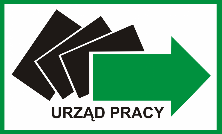 	SĄDECKI URZĄD PRACY	33-300 Nowy Sącz, ul. Zielona 55	tel. sekretariat: 18 44 89 282 informacja: 18 44 89 265, 44 89 312	fax: 18 44 89 313, e-mail: sup@sup.nowysacz.pl	SĄDECKI URZĄD PRACY	33-300 Nowy Sącz, ul. Zielona 55	tel. sekretariat: 18 44 89 282 informacja: 18 44 89 265, 44 89 312	fax: 18 44 89 313, e-mail: sup@sup.nowysacz.pl	SĄDECKI URZĄD PRACY	33-300 Nowy Sącz, ul. Zielona 55	tel. sekretariat: 18 44 89 282 informacja: 18 44 89 265, 44 89 312	fax: 18 44 89 313, e-mail: sup@sup.nowysacz.pl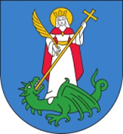 Znak pisma:Znak pisma:Data pisma:Data pisma: